ESCRIU EL NOM DE CADA FOTOJOChttp://www.xtec.cat/ceipelturonet/P5%20que%20es/index.html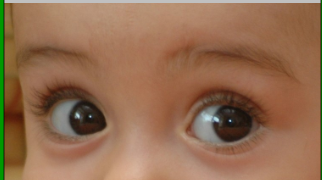 ELS ULLS SÓN PER MIRAR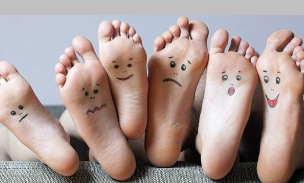 ELS PEUS PER CAMINAR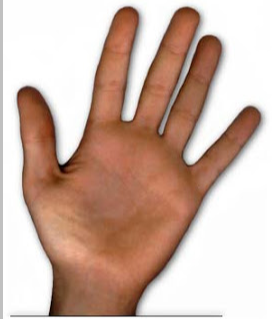 LA MA PER TOCAR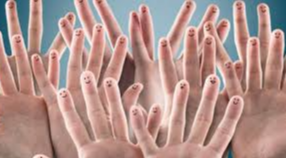 LES MANS PER AGAFAR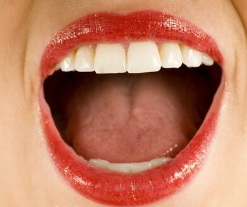 LA BOCA PER PARLAR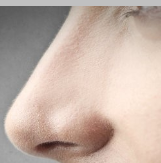 EL NAS PER OLORAR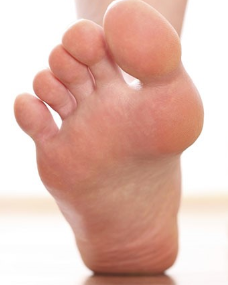 EL PEU PER CAMINAR 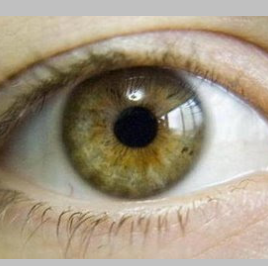 L’ULL PER MIRAR